MozambiqueMozambiqueMozambiqueDecember 2027December 2027December 2027December 2027SundayMondayTuesdayWednesdayThursdayFridaySaturday12345678910111213141516171819202122232425Family Day262728293031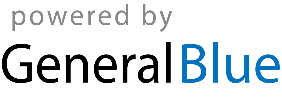 